DOCUMENT D’ETAPE 4.4 :  les décisions budgétaires relatives à la stratégie marketing  La rédaction de ce  document consiste à retranscrire  de manière  formalisée l’application à votre PFR de concepts relatifs au thème désigné par le titre.  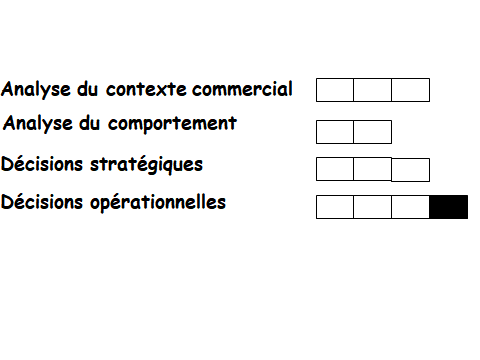 Consignes pour valider les compétences suivantesRappel de l’objectif fixé : 3% de PDMRappel de l’élément moteur : PULLRappel du prix public fixé : ça dépend du produit – hypothèse prix moyen de l’achat 6€Rappel du circuit de distribution retenu : canal court – le distributeur automatique 1 Présentez de manière détaillée le calcul du chiffre d’affaires prévisionnel3% de la population bordelaise = 0,03  *  256 045  =  7 681 personnes6 €  *  7 681  =  46 026 €CA prévisionnel  =  46 026 €2 Proposez et argumentez le budget de communicationEn B to C, le budget Marketing / Communication représente généralement +/- 10 % du CA de la ligne de produits concernée. (selon https://www.business-marketing.fr/budgetisation/)Selon cette source, nous établissons notre budget de communication à 10 % du CA. Le produit est nouveau ; il est donc nécessaire de communiquer le plus fortement possible sur son existence.Montant du budget de communication : 10 %  * 46 026€ = 4 603€ 3 Argumentez le pourcentage budget de communication en point de vente / hors point de venteCe budget de communication sera uniquement consacré à la communication hors points de vente car nous avons retenu une stratégie Pull. En effet, le client n’a pas besoin d’être conseillé sur le point de vente.PFR : Distributeur automatique de produits bio à BordeauxPréciser la marge distributeurCalculer votre CA prévisionnelArgumenter  les estimations des budgets  Estimer le budget de communication points de ventes  